	Optometrist’s certification of	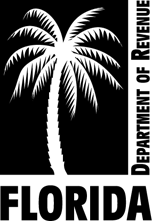 	total and permanent disability	I,      	, an optometrist licensed pursuant to Chapter 463, 	Optometrist’s nameFlorida Statutes, hereby certify that  Mr.   Mrs.   Miss   Ms.       		Name of totally and permanently disabled personSocial Security Number*      -    -       , is totally and permanently disabled as of January 1,         due to legal blindness. It is my professional belief the above-named condition renders  Mr.   Mrs.   Miss   Ms.  	 totally and permanently disabled and the foregoing Name of totally and permanently disabled personstatements are true, correct, and complete to the best of my knowledge and professional belief. 	Signature	DateAddress: (print)	Street	City	State	ZipFlorida Board of Optometry license number       	Issued on           . NOTICE TO TAXPAYER: Each  resident applying for a total and permanent disability exemption must present to the county property appraiser, on or before March 1 of each year, a copy of this form or a letter from the United States Department of Veterans Affairs or its predecessor. Each form is to be completed by a licensed  optometrist.NOTICE TO TAXPAYER AND OPTOMETRIST: Section 196.131(2), Florida Statutes, provides that any person who knowingly and willfully gives false information for the purpose of claiming homestead exemption commits a misdemeanor of the first degree, punishable by a term of imprisonment not exceeding 1 year or a fine not exceeding $5,000, or both.*Disclosure of your social security number is mandatory. It is required by sections 196.011(1) and 196.101(7), Florida Statutes. The social security number will be used to verify taxpayer identity information and homestead exemption information submitted to property appraisers.